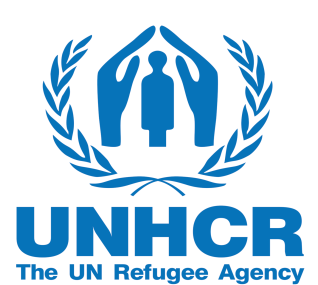 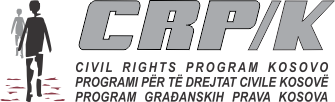 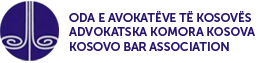 OGLAS ZA PODNOŠENJE PRIJAVA ADVOKATA ZA UČEŠĆE NA OBUCI O MEĐUNARODNOJ ZAŠTITI IZBEGLICA Advokatska komora Kosova, u saradnji sa UNHCR-om i Programom za građanska prava na Kosovu (CRP/K), organizuje jednodnevnu obuku o međunarodnoj zaštiti izbeglica. Obuka je organizovana u okviru sporazuma o saradnji između Advokatske komore Kosova i UNHCR-a.Pozivaju se svi zainteresovani advokati da se prijave. Molimo vas imajte na umu da će zbog ograničenog broja od 30 učesnika, prednost u izboru imati sledeći podnosioci:Advokati sa više od 2 godine radnog iskustva;Advokati koji su bili angažovani u oblasti ljudskih prava (prava tražilaca azila i izbeglica);  Advokati koji su učestvovali na prethodnim obukama iz oblasti prava tražilaca azila i izbeglica; Poznavanje engleskog jezika – obavezno; Podnošenje prijave se vrši putem elektronske pošte na: Centar za obuku advokata qendratrajnuese@gmail.com  do 15. novembra 2022. godine do 16:00 časova. Prilikom izbora uzeće se u obzir princip rodne ravnopravnosti. Izbor će izvršiti zajednički tim AKK-a, UNHCR-a i CRPK-a. Odabrani advokati će biti uzeti u obzir za naredne obuke iz oblasti međunarodne zaštite izbeglica. Obuka će se održati 19. novembra 2022. godine. 